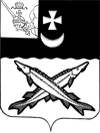    Заключениена проект  решения    Совета  сельского поселения Артюшинское о внесении изменений в решение Совета сельского поселения Артюшинское от 21.12.2018 № 38 «О бюджете  сельского  поселения  Артюшинское на 2019 год и плановый период 2020 и 2021 годов»                                                                                 от 22 марта 2019 года Экспертиза проекта решения проведена на основании  п.11 статьи 12 Положения о контрольно-счетной комиссии района, утвержденного решением Представительного Собрания района от 27.02.2008  № 50 (с учетом внесенных изменений и дополнений). В результате экспертизы установлено:          Проектом решения предлагается утвердить основные характеристики бюджета поселения на 2019 год:         - общий объем доходов в сумме 7153,4 тыс. руб., что меньше ранее утвержденного объема доходов на 2330,8 тыс. руб.;         - общий объем расходов в сумме 7807,0 тыс. руб., что меньше ранее утвержденного объема расходов на 2330,8 тыс. руб.;         - дефицит бюджета поселения предусмотрен  в сумме 653,6 тыс. руб.  или 28,6% от общего объема доходов без учета объема безвозмездных поступлений и поступлений налоговых доходов по дополнительным нормативам отчислений (за счет входящего остатка собственных доходов на начало года).          Приложение 1 «Источники внутреннего финансирования дефицита бюджета поселения на 2019 год и плановый период 2020 и 2021 годов» предлагается изложить в новой редакции.Предусмотрено изменение остатков  средств на счетах по учету средств  бюджета поселения, дефицит в размере 653,6 тыс. руб.Нарушений ст.92.1 и ст.96 Бюджетного кодекса РФ при установлении размера дефицита не установлено.         Приложение 2 изложить в новой редакции, уменьшив объем доходов на 2330,8  тыс. руб. за счет:1)  снижения объема безвозмездных поступлений на 2330,8 тыс. руб., из них:- увеличения прочих субсидий бюджетам сельских поселений на 765,2 тыс. руб.;- уменьшения объема межбюджетных трансфертов, передаваемых бюджетам сельских поселений из бюджетов муниципальных районов на осуществление части полномочий по решению вопросов местного значения в соответствии с заключенными соглашениями на 3096,0 тыс. руб. (приказ Финансового управления района от 26.02.2019 №26).         В приложениях 5 «Распределение бюджетных ассигнований по разделам, подразделам классификации расходов на 2019 год и плановый период 2020 и 2021 годов»,  6 «Распределение бюджетных ассигнований по разделам, подразделам, целевым статьям и видам расходов в ведомственной структуре расходов бюджета поселения на 2019 год и плановый период 2020 и 2021 годов»  предусмотрено внести изменения в расходную часть бюджета поселения, уменьшив объем расходов на сумму 2330,8  тыс. руб.  Предлагается внести изменения в следующие разделы: по разделу 01 «Общегосударственные вопросы»:- расходы  снижаются в подразделе 0104 «функционирование Правительства Российской Федерации, высших исполнительных органов государственной власти субъектов Российской Федерации, местных администраций» на 191,1 тыс. руб.;- расходы  снижаются в подразделе 0113 «другие общегосударственные вопросы» на 3127,9 тыс. руб.; 2) по разделу 05 «Жилищно-коммунальное хозяйство» расходы увеличиваются   в подразделе «благоустройство» на 988,2 тыс. руб.          В приложение 7 «Распределение средств на реализацию муниципальной программы «Развитие территории сельского поселения Артюшинское на 2018-2020 годы» планируется внесение следующих изменений: - по основному мероприятию, направленному на повышение уровня комплексного обустройства населенных пунктов, увеличиваются расходы на сумму 892,1 тыс. руб.- по основному мероприятию, направленному на реализацию мероприятий по строительству объектов инженерной инфраструктуры, снижаются расходы на сумму 3630,0 тыс. руб.Выводы:Представленный проект решения Совета сельского поселения Артюшинское  о внесении изменений и дополнений в решение Совета сельского поселения Артюшинское от 21.12.2018 № 38 «О бюджете сельского  поселения Артюшинское на 2019 год и плановый период 2020 и 2021 годов» разработан в соответствии с  бюджетным законодательством, Положением о бюджетном процессе в  сельском поселении Артюшинское  и рекомендован к принятию. Предложения:Расходы на обустройство систем уличного освещения подраздела 0503 «благоустройство» в размере 96,1 тыс. руб. включить в муниципальную программу «Развитие территории сельского поселения Артюшинское на 2018-2020 годы».Аудитор КСК района:                                                  В.М.Викулова